TURPLAN 2.TRINNMAI/JUNIFredag 10. mai: SFO STENGT!Fredag 17. mai: SFO STENGT!Fredag 24. mai: Adolfbergsvei lekeplass. Fredag 31. mai: Mannsverk lekeplass.Fredag 07. juni: Planleggingsdag Fredag 14. juni: Langhaugen. Fredag 16.juni: Parken ved kirken/Baunebanen.Fredag 23 juni: Adolfbergsvei lekeplass. Vi går fra skolen ca. kl. 12.45 og er tilbake 15.15-15.30. Dersom noen av barna skal gå før kl. 15.15-15.30 må barna hentes i uteområdet, gå etter skoleslutt kl.12.30 eller må vi få en melding om at barnet kan gå fra uteområdet. Om det blir endringer får dere en melding på Vigilo.

Vennlig hilsen: 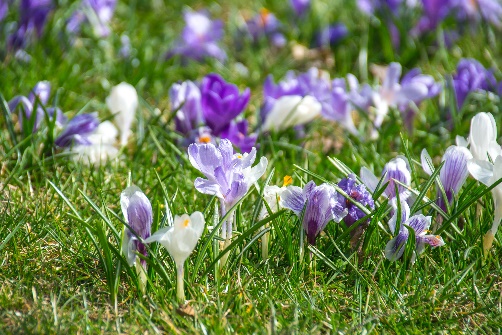 2.trinn SFO . Telf 2.trinn: 94 53 01 73 (tlf. tid 14.00 – 16.30)  
            
